Всероссийский конкурс педагогических работников«Воспитать человека 2023»Номинация: «воспитание в учебной деятельности»Конкурсной испытание «новые формы воспитательных практик»«Дипломатический класс, новое направление пред профильные подготовки, как одно из направлений гражданско-патриотического воспитания молодежи»Шурупова Дарья Николаевнаучитель английского языка МБОУ СОШ № 20 города НевинномысскаКлассный руководитель 8Д и 9Д классов город Невинномысск 2023 годДипломатический класс, новое направление пред профильной подготовки, как одно из направлений гражданско-патриотического воспитания молодежи. Аннотация. Воспитательная практика представляет собой реализацию дипломатического класса, как нового направления пред профильной подготовки с целью формирования успешной современной личности.Ключевые слова: детская дипломатия, гражданско-патриотическое воспитание,социальное сотрудничество, творческое развитие, информационное окружение. Актуальность Сегодня мир стремительно меняется: мироустройство, традиции, ценности — то, что было незыблемым и не подвергалось сомнению, сейчас переосмысливается. Нынешним школьникам, кому сегодня 11-17 лет, уже через десятилетие предстоит жить в совершенно другом мире. Предстоит строить его и научиться принимать важные решения, от которых будут зависеть судьбы многих людей. Качества, присущие настоящему дипломату, в этом будущем мире пригодятся каждому. Ведь кто такой дипломат? По сути своей это человек, который способствует экономическому, политическому или культурному развитию своей страны, отстаивая ее интересы и налаживая контакты. Разумеется, он хорошо образован: знает иностранные языки, хорошо разбирается в географии, знает историю и понимает суть происходящих в мире процессов. Детская дипломатия – это деятельность детей, способствующая формированию у них личностных и профессиональных компетенций, присущих дипломатическому работнику.Цель практики «Детская дипломатия».Основными целями являются:Формирование культуры мира Реализация программы предполагает развитие у детей чувства осознанной ответственности за будущее края, страны и мира, активной жизненной позиции.Развитие сотрудничества на уровне детских организаций и образовательных учреждений.Задачи практики «Детская дипломатия».Основными задачами программы «Детская дипломатия» являются:Воспитание патриотизма и гордость за свою Родину, уважение к духовным ценностям национальных общностей и концессиям.Изучение истории дипломатии, связей России с другими странами и народами.Участие в деятельности организаций различных уровней (молодежных, политических, социальных, культурных и других).Знакомство с политической системой, структурой и институтами государственной власти в разных странах, изучение документов, отражающих проблемы детей и молодежи, осуществление проектно – исследовательской деятельности.Забота о сохранении литературного языка как основы культурного наследия нашей Родины, инструмента интеграции, многостороннего сотрудничества и рабочего языка ООН.В 2021 году на базе МБОУ СОШ № 20 был открыт первый в городе Дипломатический класс с углубленным изучением иностранных языков. Наше знакомство с Дипломатическим направлением произошло в апреле 2021 года. Все началось с идеи принятия нового опыта различных образовательных организаций Ставропольского края. Обучающиеся нашей школы  приняли участие в имитационной игре «модель ООН». После этого появилась идея создания дипломатического класса, как одно из новых направлений пред профильной подготовки обучающихся 8-9х классов. На данный момент в школе существует два таких класса 8Д и 9Д. Что такое дипломатический класс В классе предусмотрено:- углубленное изучение английского языка; - изучение второго иностранного языка на углубленном  уровне;- дополнительные занятия по подготовке к международным экзаменам по английскому языку (за счет платных образовательных услуг;)- спецкурс политологии - спецкурс экономики- участие в дискуссионном клубе «ТОЧКА ЗРЕНИЯ»- участие в центре детской дипломатии на базе МБОУ СОШ № 20 города Невинномысска- профильный курс «деловой английский»- летний интенсив по английскому языку -страноведение на английском - политическая география Языковые клубыУчастие в разговорных клубах английского языка сегодня вовсе не прихоть, а необходимость. Ведь какая у них главная задача? Правильно: совершенствовать речь при помощи максимального языковой практики и увеличения текущего словарного запаса. Ребята дипломатического класса принимают участие в языковых клубах, которые организуют совместно с преподавателями студии  London Express, Easy English, English House. Для педагогов нашей школы организуются дополнительные мероприятия, мастер классы, разговорные клубы, обмен опытом среди образовательных организаций. В Качестве внеурочной деятельности, ребята класса принимают участие в работе центра детской дипломатии на базе МБОУ СОШ № 20 города Невинномысска. Работа центра проходит в форме лекций и практических мероприятий. Теоретические лекции проходят согласно календарно-тематическому планированию один раз в неделю по 45 минут. Темы следующие: 1.  Международные отношения: история и современность.Международные отношения в начале нового времени: основные закономерности и конфликты. Вестфальская система международных отношений (XVII— первая половина XVIII в.). Эпоха потрясений и перемен (последняя треть XVIII — начало XIX в.). Венская система международных отношений (первая половина XIX в.). Кризис Венской системы (середина XIX в.). Национальные и колониальные войны. Восстановление Европейского порядка. Колониальные конфликты и компромиссы (конец XIX — начало XX в.). Ялтинско-Потсдамская система международных отношений. Международные отношения на рубеже ХХ—XXI вв.2.Регионоведение.Европа. Северная Америка. Южная Америка. Африка. Ближний восток. Средний восток. Азиатско-тихоокеанский регион. Австралия и Океания.3.Международные организации    Международные межправительственные (межгосударственные) организации.        Международные неправительственные (негосударственные, общественные) организации. Классификация международных организаций. ООН. СНГ. ОДКБ. ОБСЕ. НАТО. ШОС.4.История дипломатической службы.Содержание, организационные формы и методы внешней политики и дипломатии – от древнего мира до наших дней. Дипломатическая деятельность рабовладельческих государств Древнего Востока. Развитие дипломатии в средние века. Дипломатический стиль XVI-XVIII вв.5.Международные конфликты.Введение в конфликтологию. Этапы конфликта: противоречия, спор, кризис, конфронтация, урегулирование. Типы конфликтов. Функции конфликтов. Особенности современных конфликтов. Механизмы урегулирования.Практические мероприятия центра детской дипломатии. Участие в политических дебатах и в краевых имитационных играх «модель ООН»Ролевая имитационная игра «модель ООН»Модель Организации Объединенных Наций — это игра, в ходе которой имитируются заседания различных органов системы Организации Объединенных Наций. На этих заседаниях-имитациях учащиеся выступают в роли дипломатов. Они представляют различные страны и участвуют в обсуждении текущих вопросов, стоящих в повестке дня Организации Объединенных Наций.Ролевая игра «Модель ООН» помогает узнать:
-с какими проблемами сталкиваются люди в различных регионах мира и на что они возлагают свои надежды;
- каким образом Организация Объединенных Наций могла бы улучшить жизнь народов мира;
- какие навыки и какая модель поведения способствуют развитию международного сотрудничества.Проведение дискуссий в рамках «Модели ООН» позволяет участникам понять, как работает Организация Объединенных Наций, и получить представление о всех сложностях и достижениях международного сотрудничества. Игра «Модель ООН» состоит из трех основных этапов: во-первых, интенсивного процесса подготовки, связанного с изучением стран, которые будут представлять участники; во-вторых, непосредственной ролевой игры, имитирующей дискуссию по «Модели ООН», в ходе которой каждый участник выступает в какой-либо роли — как правило в роли «дипломата», представляющего какую-либо страну; и заключительного этапа, на котором проводится оценка выступлений участников и приобретенного ими опыта.Этап № 1: ПодготовкаПервый этап участия в «Модели ООН» заключается в подготовке к выполнению функций делегата.Для этого необходимо выполнить три задачи:
-изучить страну, которую вы собираетесь представлять
-изучить предмет или вопросы, стоящие в повестке дня
- узнать, в чем заключается деятельность Организации Объединенных Наций по этому предмету или вопросам.Этот процесс можно начать с подбора и изучения материалов о стране, которую вы собираетесь представлять. Эта часть вашей подготовки имеет очень важное значение. Вам необходимо будет получить те основные сведения о «вашей» стране, от которых может зависеть ее политика. Такие сведения можно найти в современной энциклопедии или в каком-либо аналогичном источнике информации. Вы можете также связаться с ближайшим дипломатическим представительством/посольством страны, которую вы будете представлять.Вам следует ознакомиться с экономической и политической системами страны; структурой ее общества и системой ценностей, а также с ее культурными, национальными и международными приоритетами. Например, изучение политической системы страны могло бы включать изучение ее нынешней политической ситуации и истории (бывшая колония или бывшая колониальная держава), выяснение того, кто является ее соседями и союзниками, принадлежит ли эта страна к какой-либо региональной или иной группе? В чем именно, по мнению вашей страны, заключается важное значение Организации Объединенных Наций?Помимо сбора и изучения фактических данных вам следует попытаться войти в роль представителя страны, с тем чтобы посмотреть на сегодняшний мир его глазами и почувствовать его заботы. Цель вашей работы по сбору и изучению информации заключается в том, чтобы уяснить, каково представление вашей страны об Организации Объединенных Наций и каким образом она могла бы способствовать защите интересов вашей страны и осуществлению ее политики.Сбор и изучение информации о вашей стране является постоянным процессом, требующим продолжительного периода времени. Если вы собираетесь участвовать в таком заседании «Модели ООН», в котором государства-члены должны представлять делегации в составе нескольких человек, то в процессе подготовки должна принимать участие вся группа.На втором этапе вашей подготовки особое внимание следует уделить изучению вопросов, стоящих в повестке дня «Модели ООН». Во многих случаях вам и вашим коллегам придется самостоятельно делать вывод о том, какова может быть позиция вашей страны по этим вопросам.Дискуссия в рамках «Модели ООН» может быть посвящена какой-то одной теме, например, правам человека или экономическому развитию, или может охватывать несколько различных областей деятельности Организации Объединенных Наций, таких, как региональные конфликты, разоружение, беженцы, положение детей, внешняя задолженность развивающихся стран или окружающая среда. Ваша задача будет заключаться в том, чтобы выяснить, какова позиция вашей страны или каково ее мнение по этим вопросам, и разработать стратегию вашей страны для данного заседания.Последний этап вашей подготовки должен быть посвящен изучению системы Организации Объединенных Наций и ее деятельности. Важное значение для вашей роли делегата имеет четкое представление о роли и функциях различных органов системы Организации Объединенных Наций в контексте обсуждаемых вопросов и проблем. Эта часть вашей подготовки должна помочь вам лучше понять ту роль, которую играет Организация Объединенных Наций на международной арене, и каким образом она выполняет свои дипломатические функции и функции органа, определяющего политику всего международного сообщества.После изучения материалов, касающихся страны, которую вы собираетесь представлять, вопросов повестки дня «Модели ООН» и системы Организации Объединенных Наций вы будете готовы к работе над документом, определяющим позицию вашей страны. Этот документ должен быть кратким, и в нем должны быть четко отражены основные моменты, которые, по вашему мнению, будут иметь важное значение для вашей страны в контексте обсуждаемых вопросов. Во время имитируемого заседания вы можете использовать эти «моменты» в качестве основы для выступления или в качестве пунктов, которые вам следует попытаться включить в принимаемые резолюции. В ходе обсуждения вам, безусловно, придется изменять их формулировки и, возможно, даже полностью отказываться от них.Этап № 2: Ролевая играВторой этап «Модели ООН» заключается в непосредственном использовании информации и знаний, полученных вами в процессе подготовки. Как только вы и другие делегаты входите в зал заседаний, либо в здание, где проводится «Модель ООН», вы превращаетесь из учащегося в «официального» представителя страны, которую вам поручили представлять. Теперь вы дипломат. Ваша цель и цель ваших коллег, представляющих другие государства — члены Организации Объединенных Наций, заключается в обсуждении проблем и вопросов, стоящих в повестке дня, и выработке приемлемых решений, которые могли бы получить поддержку наибольшего числа стран.Заседания «Модели ООН» проводятся в соответствии с правилами процедуры, которые определяют порядок и средства выражения странами своих мнений, рассмотрения предложений и резолюций и вынесения решений по вопросам повестки дня. Перед вами будут стоять две главные задачи:
- выражать мнение страны, которую вы представляете, в целях обмена мнениями и опытом «вашего» правительства и принятия резолюции, приемлемой для «вашей» страны;
- оказывать содействие выработке стратегии международного сообщества, отвечающей интересам всех государств.Большинство участников «Модели ООН» будут выступать в роли делегатов, представляющих широкий диапазон политических и экономических взглядов, различных культур и географических регионов. При наличии достаточного числа участников делегации могут включать специалистов по различным областям промышленного развития и охраны окружающей среды, например, специалистов по удалению токсичных отходов и опасных химических веществ.Дополнительные участники могли бы выступать в роли представителей средств массовой информации, которые могли бы брать интервью у основных делегатов, готовить сообщения для своих газет и т.д. Другие могли бы выступать в роли представителей неправительственных организаций, приглашенных на заседание в качестве наблюдателей.Эта ролевая игра предполагает коллективную работу и выступления с заявлениями. Как только начнутся заседания, у вас появится желание встретиться в неофициальной обстановке с делегатами стран, находящихся в аналогичных условиях и сталкивающихся с аналогичными проблемами, с тем чтобы скоординировать ваши позиции и действия. В «Модели ООН» страны с общими целями и интересами часто объединяются в группы. Такие объединения не являются официальными и не являются органами, которые могли бы заставить «вашу» страну занимать ту или иную позицию или придерживаться тех или иных взглядов. Целью этих групп является содействие переговорному процессу. Переговорный процесс может быть весьма интенсивным и полностью разочаровывающим, особенно в больших группах. Основная дипломатическая работа ведется на неофициальных заседаниях различных групп, на которых вырабатываются проекты резолюций и поправок, и здесь достижение консенсуса требует умения находить компромиссы.Еще одним важным аспектом ролевой игры являются выступления с заявлениями в ходе официальных заседаний. Эти публичные выступления позволяют делегатам проявить себя в качестве ораторов и людей, способных творчески мыслить. Однако далеко не все являются блестящими ораторами, а в «Модели ООН» существо обсуждения имеет не менее важное значение, чем красноречие на трибуне. Для того чтобы заручиться поддержкой и достичь консенсуса по какой-либо проблеме, необходимо тщательно сохранять равновесие между функциями слушателя и оратора.Конечным результатом этого процесса является принятие резолюции или резолюций путем голосования, отражающего общность интересов государств-членов, участвующих в заседании. Следовательно, вашей целью в «Модели ООН» является не самое лучшее выступление и не принятие «вашей» резолюции, ибо дипломатический успех заключается в поиске консенсуса в отношении резолюции или предложения.Этап № 3: ОценкаПосле завершения вашего заседания вы должны дать оценку тому, что вы извлекли из этого опыта. Вы могли бы задать себе следующие вопросы:
- Чего вам удалось добиться на заседании с точки зрения страны, которую вы представляли?
- Насколько близка «Модель ООН» к реальной Организации Объединенных Наций?Как представитель своей страны вы должны направить соответствующий отчет в ваше министерство иностранных дел. Составьте такой отчет и укажите в нем, учтены ли в принятых резолюциях те пункты, которые «ваша» страна считает важными, какие из этих пунктов не были включены в принятые резолюции, хотя были сочтены приемлемыми, и какие пункты были сочтены неприемлемыми. Вы можете также изложить свои предложения относительно мер, которые могла бы принять «ваша» страна для осуществления принятых резолюций.Вы и ваши коллеги должны также обсудить, насколько точно ваша ролевая игра отражает ситуацию, сложившуюся на сегодняшний день в мире и в Организации Объединенных Наций. Попытайтесь разъяснить, что именно препятствовало достижению договоренностей и каким образом можно преодолеть эти препятствия. И наконец, вы можете проанализировать, как реальные делегаты в Организации Объединенных Наций решали те же самые вопросы, ознакомившись с ее официальными документами и резолюциями по этим вопросам.«Модель ООН» во всей своей совокупности дает прекрасную возможность ознакомиться с деятельностью Организации Объединенных Наций и с международными отношениями. Благодаря этой игре участники проникаются заботами и проблемами международного сообщества и получают возможность непосредственно соприкоснуться с ними. Для того чтобы получить такой уникальный опыт дипломатической деятельности нужны лишь энтузиазм и самоотдачаСодержание.Ценности.Семья – как важнейший фактор формирования ребенка как личности.Достоинство личности – как отражение общей культуры и нравственного развития человека.Дружба, как проявление лучших качеств человека-личности, знак уважения и признания близких по духу людей. Отношения.Осуществление данной программы невозможно без привлечения семьи школьника, самых близких и родных его людей, поэтому все внеклассные и внеурочные мероприятия по предметам будут готовиться и проводиться в тесном сотрудничестве с родителями школьников.Экскурсии и походы и выходные дни станут основой для укрепления связи родителей с детьми и родителей со школой.От того как ребенок и подросток относится к себе как личности, зависит очень многое в воспитательном процессе. Задача программы воспитать чувство собственного достоинства в ученике класса Дипломатии. Для этого кроме тематических нетрадиционных классных часов и мероприятий, посвященных становлению самодисциплины, требований по отношению к себе совестливости или другим нравственным проблемам проводятся мероприятия, направленные на развитие культурных запросов ребенка (регулярные посещения выставок, концертов, музеев).Становление детского коллектива, его развитие невозможно без формирования таких качеств: взаимовыручка, взаимопомощь и взаимоуважение, что в конечном итоге перерастает в настоящую дружбу одноклассников. Школьная дружба является уникальным явлением в жизни многих людей и порой сохраняется на всю жизнь, поэтому очень важно для развития личности создать такие условия, в которых бы товарищество и взаимодействие школьников привело к развитию умений понимать другого человека, сочувствовать и сопереживать за общие интересы, оказывать помощь и поддержку в разрешении трудных ситуаций. Только настоящая дружба способна воспитать в человеке требовательность, принципиальность, проявить искренность настоящих чувств. Планируется: регулярное проведение коллективных дел по разным направлениям, в том числе становление традиций класса, участие в проектной деятельности в школе и городских мероприятий.ЗнанияКатегории, понятия:- здоровый образ жизни;- семейные ценности и традиции;- стремление к созидательному и качественному усвоению образовательных предметов;- проявление творческой и социальной инициативы во всех направлениях школьной жизни;- становление гражданской позиции на основе собственного мнения по ключевым проблемам жизни школьника;- сознательное отношение к собственному здоровью и санитарной гигиене, распорядок дня, учебные навыки, заполнение досуга, физическая культура и спортивные (иные) достижения;- искренность в проявлении чувств, эмоций;- формирование духа коллективизма и товарищества.Самоуважение невозможно без знаний, основных этапов особенности проявление психики и деятельности человека. Состояние здоровья залог успешности современной личности. Показать ценность здорового образа жизни, научить легко и полностью выполнять правила санитарной гигиены, полюбить собственное тело, научить видеть его красоту, все это имеет прямое отношение к воспитанию гармоничной личности и принимает особую актуальность в возрасте 14 – 16 лет, когда ребенок стремится проявлять самостоятельность. Здоровому человеку подвластно все, но чтобы мечты стали реальностью, необходимо научиться организовывать свою жизнь для получения знаний. Интерес к школьным предметам начнет проявляться при условии достижений положительных результатов. Даже небольшой успех может стать весовым мотивом к изучению предмета. Научить ребенка разумно планировать свободное время или весь день, показать связь процесса подготовки с результатом даст возможность воспитать сознательное отношение школьника к своим делам и поступкам.Общение сверстников является важнейшим фактором в любом возрастном периоде, поэтому столь важно научить ребенка общаться друг с другом, избегать конфликтных ситуаций, дать возможность испытать удовольствие и радость от проявлении помощи, поддержки тех, кто в этом нуждается, создать условия для проявления искренних сопереживаний друг другу.Умения, навыки.Умения и навыки (действия), необходимы человеку для решения собственных жизненных проблем и самореализации личности в любой сфере её жизнедеятельности. В основе этого лежат интеллектуальные, коммуникативные и деловые умения:Изучать: уметь извлекать пользу из опыта; организовывать взаимосвязь своих знаний и упорядочивать их; организовывать свои собственные приемы изучения; уметь решать проблемы; заниматься самообразованием.Думать: организовывать взаимосвязь прошлых и настоящих событий; критически относиться к тому или иному аспекту развития общества; занимать позицию в дискуссии и выковывать свое собственное мнение; видеть важность политического и экономического окружения, в котором происходит обучение и работа; оценивать социальные привычки, связанные со здоровьем, потреблением и окружающей средой; уметь оценивать произведения искусства и литературы.Искать: запрашивать разные базы данных; опрашивать окружающих; консультироваться у экспертов; получать информацию; уметь работать с документами и классифицировать их.Приниматься за дело: включаться в проект; нести ответственность; войти в группу или коллектив и внести свой вклад; доказать солидарность; уметь пользоваться вычислительными и моделирующими приборами; уметь организовать свою работу.Сотрудничать: уметь сотрудничать и работать в группе; принимать решения, переживать разногласия и конфликты; уметь договариваться; уметь разрабатывать и выполнять контракты.Адаптироваться: уметь использовать новые технологии, каналы информации и телекоммуникации; показать гибкость перед лицом быстрых изменений; показать стойкость перед трудностями; уметь находить новые решения.Учащиеся должны научиться использовать приобретенные знания и умения в практической деятельности и повседневной жизни для:• полноценного выполнения типичных для подростка социальных ролей;• общей ориентации в актуальных общественных событиях и процессах;• нравственной и правовой оценки конкретных поступков людей;• первичного анализа и использования в жизни социальной информацииКомпетенции.Особое значение и опережающем интеллектуальном и духовно-нравственном развитии учащихся современная педагогика придает формированию у них жизненно важных компетентностей, в которых обобщаются их знания и опыт. Подход связан с выделением компетенций, необходимых человеку в наиболее важных сферах человеческой цивилизации. В их числе:Политические и социальные компетенции – способность брать на себя ответственность, участвовать в совместном принятии решений, урегулировать конфликты ненасильственным путем, участвовать в деятельности демократических институтов общества.Компетенции, касающиеся жизни в многокультурном государстве – понимание различий между людьми и нациями, уважение друг друга, способность жить с людьми других культур, языков и религий.Компетенции, касающиеся владения устным и письменным общением, в том числе владение несколькими иностранными языками.Компетенции, связанные с возникновением общества или формации – владение новыми технологиями, способность критического отношения к информации, распространяемой СМИ, и рекламе.Способность учиться всю жизнь. Компетенции в сфере непрерывного образования.Компетентный человек -значит знающий, умеющий, а образованный – значит культурный, духовный, мыслящий, мудрый, приобщившийся к высшему знанию, которое не даётся непосредственно в опыте, а постигается другими путями. Образованный – это «человек знания», который относится к нему как к благу, как средству саморазвития личности.Роли или позиции.Воспитательная программа «Детская дипломатия» предполагает возникновение и выполнение у школьников определенных социальных ролей.В первую очередь это: активный, деятельный ученик. Интерес к учебе для него важнее формальных оценок. К окончанию деятельности программы (9 класс) ученик способен сделать сознательный выбор профиля дальнейшего обучения.Во вторых с первого года реализации программы формируются условия воплощения социальной роли верного товарища и надежного друга. Эта роль позволит сформировать у школьников чувство собственного достоинства, коллективизма, научит достижению цели в сотрудничестве с товарищами.В третьих ожидается, что участие школьников в ходе реализации программы начнут выявляться лидерские качества, поэтому социальная роль современного лидера в детском коллективе будут способствовать формированию организаторских навыков, умений сплачивать коллектив для достижения общих целей.В программе предусматривается тесное сотрудничество с семьей школьников, активное привлечение родителей к подготовке дел и мероприятий, предполагается, что учащиеся в некоторых случаях изменят свое отношение к своим родителям. Ведь ребенок своим требовательным отношением к маме, близким людям может добиться позитивных изменений в семейных отношениях.Применение программы «Детская дипломатия» оптимально с точки зрения последовательного приобретения наиболее важных сторон жизненного опыта. Для младших школьников на этапе формирования единого классного коллектива, в ходе совместных дел, мероприятий формируется опыт переживания за качество и успех конкретной работы, порученного дела, достижения поставленной цели и т.д. Именно младшие школьники способны непосредственно, искренне сопереживать друг другу, поэтому мероприятия программы «Детская дипломатия» использует данный факт формирования личности школьника и предусматривает формирование самоуправление в классе, общеклассные традиции.На протяжении всего срока реализации программы, каждый ученик класса обязательно приобретет личный опыт различной деятельности (учебной, игровой, трудовой) и различных межличностных отношений, ведь ему придется выполнять различные социальные роли. Личный опыт, каким бы он не был, ценен так как позволит приобрести именно те навыки. Умения и знания, которые востребованы в сообществе сверстников.Реализация программы «Детская дипломатия» не возможна без социального взаимодействия с общественными, муниципальными организациями. Программа «Детская дипломатия» предусматривает проведение как совместных, так и школьных мероприятий на базе библиотеки, музыкальной, спортивной, художественной школ, краеведческого музея, детских и молодежных общественных организаций и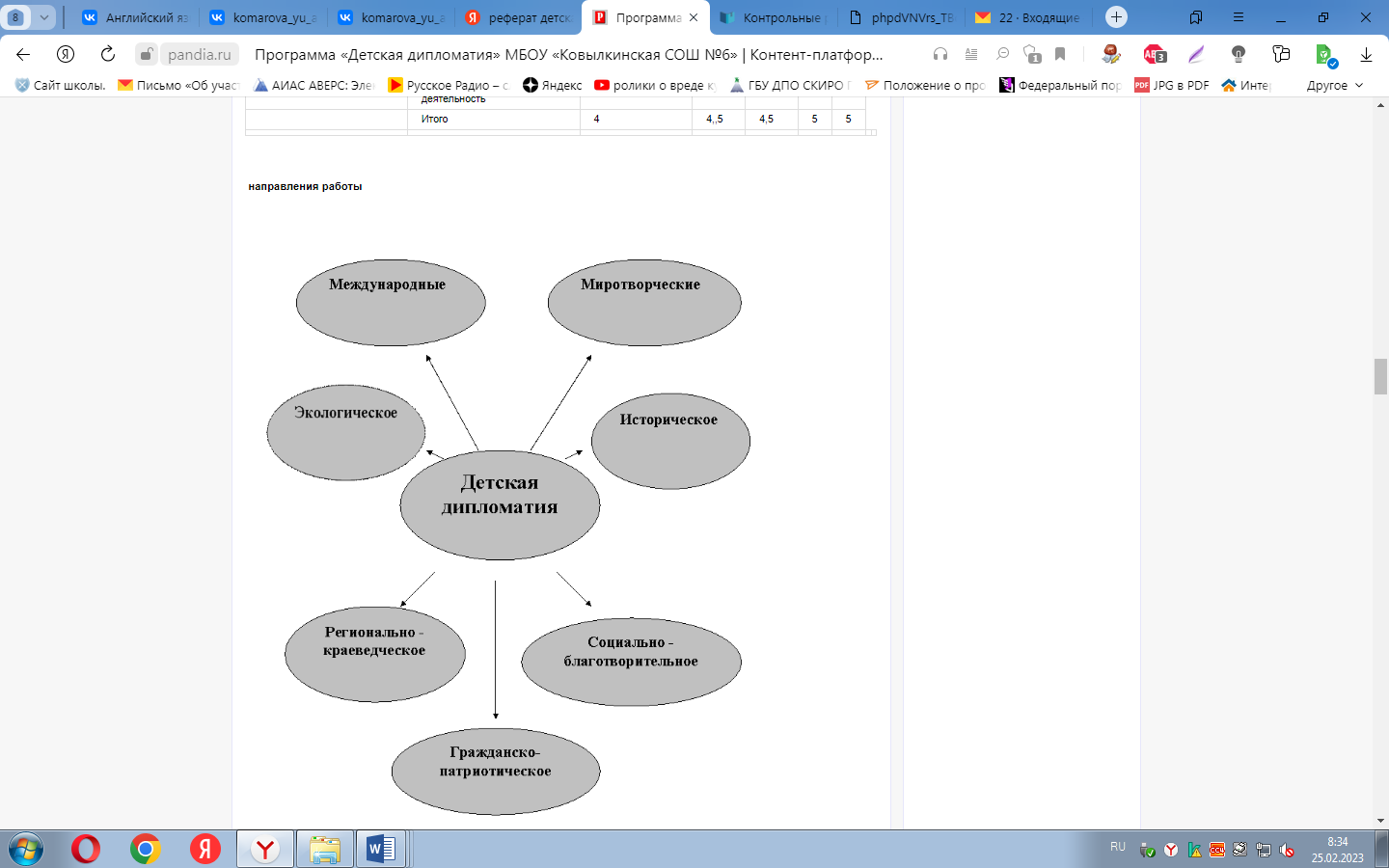 Рисунок 1.ЗаключениеНесомненно, детская дипломатия очень важна при подготовке будущих политиков и дипломатов. Но в то же время — это эффективный инструмент воспитания молодежи, прежде всего в гражданско-патриотическом направлении. Мы убеждены, что качества личности, присущие дипломату, обязательно пригодятся любому выпускнику школы, даже если он не свяжет свою жизнь с дипломатической деятельностью.Но образование — это также и творчество, процесс создания самого себя. Главная задача — стать полноценной личностью, найти достойную цель и следовать ей. Через образование - к знанию, через необходимость принятия решений — к пониманию ответственности за их результаты. «Дипломатия как стиль жизни» — это тот багаж, который мы хотим дать гражданам будущего. А знания, полученные обучающимися, пригодятся в любой профессии, поскольку они универсальны.Список использованной литературы1.    Семина Л.И. Учимся диалогу. Толерантность: объединения и усилия.// Семья и школа. 2021 №№11-122.    Степанов П. Как воспитать толерантность? // Народное образование. 2021 №9, 2020 №1, 2022 №93. Актуальные задачи гражданского образования и патриотического воспитания: идеи сотрудничества и толерантности: материалы Всероссийской научно-практической конференции [Санкт-Петербург, 22–23 апреля 2004 г.] / [сост. Н. Н. Мазняк, В. К. Кузнецова, И. Б. Белая]. — СПб., 20154.    Пикалова Т.В. Формирование толерантных качеств личности школьника в процессе поликультурного образования на уроках.5.    Макова Л.Л. Воспитание толерантности в учебно-воспитательном процессе школы как путь к преодолению межличностных конфликтов подростков.